Постановление администрации Большесундырского сельского поселения Моргаушского района Чувашской Республики  от 07.11. 2022 года №66О мерах по реализации решения Собрания депутатов Моргаушского муниципального округа Чувашской Республики от 03.11.2022 г. № С-3/7 «О внесении изменений в решение  Собрания депутатов Большесундырского сельского поселения Моргаушского района Чувашской Республики от  13.12.2021 г. №-18/1 «О бюджете Большесундырского сельского поселения Моргаушского района Чувашской  Республики на 2022 год и плановый период 2023 и 2024 годов»В соответствии с решением  Собрания  депутатов Моргаушского муниципального округа Чувашской Республики от 03.11.2022 г. С – 3/7 «О внесении изменений в решение Собрания депутатов Большесундырского сельского поселения Моргаушского района Чувашской Республики от 13.12.2021 г. № С-22/1 «О бюджете  Большесундырского сельского поселения Моргаушского района Чувашской Республики на 2022 год и плановый период 2023 и 2024 годов»  администрация Большесундырского сельского поселения Моргаушского района Чувашской Республики п о с т а н о в л я е т:1. Принять к исполнению бюджет Большесундырского сельского поселения Моргаушского района Чувашской Республики на 2022 год и плановый период 2023 и 2024 годов с учетом изменений, внесенных в решение Собрания депутатов Моргаушского муниципального округа Чувашской Республики  от 03.11.2022 г. С-3/7 «О внесении изменений в решение Собрания депутатов Большесундырского сельского поселения Моргаушского района Чувашской Республики от 13.12.2021 г. № С-22/1 «О бюджете Большесундырского сельского поселения Моргаушского района Чувашской Республики на 2022 год и плановый период 2023 и 2024 годов» (далее – Решение о бюджете);2. Утвердить прилагаемый перечень мероприятий по реализации Решения о бюджете согласно приложению.3. Получателям средств бюджета Большесундырского сельского поселения Моргаушского района Чувашской Республики обеспечить своевременное финансирование всех расходов и не допускать образования просроченной кредиторской задолженности.Глава Большесундырского сельского поселения  Н.А.Мареева  Приложение к постановлению администрации Большесундырского сельского поселения Моргаушского района Чувашской Республики от  07.11.2022 г. № 66ПЕРЕЧЕНЬмероприятий по реализации решения Собрания депутатов Моргаушского муниципального округа Чувашской Республики от 03.11.2022 г. С- 3/7 «О внесении изменений в решение Собрания депутатов Большесундырского сельского поселения Моргаушского района Чувашской Республики от 13.12.2021 г. № С-22/1 «О бюджете Большесундырского сельского поселения Моргаушского района Чувашской Республики на 2022 год и плановый период 2023 и 2024 годов»Постановление администрации Большесундырского сельского поселения Моргаушского района Чувашской Республики  от 09.11. 2022 года №67О внесении изменений в постановление администрации Большесундырского  сельского поселения Моргаушского района Чувашской Республики от 14.12.2021 г. № 65 «Об утверждении предельной численности и фонда оплаты труда на 2022 год и плановый период 2023 и 2024 годов»В соответствии с решением Собрания депутатов Моргаушского муниципального округа Чувашской Республики  от   03.11.2022 г. № С- 3/7 «О внесении изменений в решение Собрания депутатов Большесундырского  сельского поселения Моргаушского района Чувашской Республики от 13.12.2021 г. № С-22/1 «О бюджете Большесундырского сельского поселения Моргаушского района Чувашской Республики на 2022 год и плановый период 2023 и 2024 годов», администрация Большесундырского сельского поселения Моргаушского района Чувашской Республики постановляет:1. Внести в постановление администрации Большесундырского сельского поселения Моргаушского района Чувашской Республики от 14.12.2021  г. № 65 «Об утверждении предельной численности и фонда оплаты труда на  2022  год и плановый период 2023 и 2024 годов» (далее – постановление) следующее изменение:  1.1. Приложение 1 к постановлению изложить в следующей редакции:«Приложение 1 к постановлению администрации Большесундырского  сельского поселения Моргаушского района Чувашской           Республики от 09.11.2022  г. № 67 «Об утверждении предельной численности и фонда оплаты труда на 2022 год и плановый период 2023 и 2024 годов»Предельная численность и фонд оплаты труда работников администрации Большесундырского сельского поселения Моргаушского района Чувашской Республики на 2022 год         2. Настоящее постановление вступает в силу с момента подписания.Глава Большесундырского сельского поселения  Н.А.МарееваПостановление администрации Большесундырского сельского поселения Моргаушского района Чувашской Республики  от 15.11. 2022 года №69О проведении открытого аукциона на право заключения договоров аренды земельных участков, находящихся в муниципальной собственности  Большесундырского сельского поселения Моргаушского района Чувашской РеспубликиВ соответствии со ст. 39.11 Земельного кодекса Российской Федерации от 25.10.2001 № 136-ФЗ, Постановлением Правительства  Российской Федерации от 10.09.2012 № 909 «Об определении официального сайта Российской Федерации в информационно-телекоммуникационной сети «Интернет» для размещения информации о проведении торгов и внесении изменений в некоторые акты Правительства Российской Федерации», администрация Большесундырского сельского поселения Моргаушского района Чувашской Республики п о с т а н о в л я е т:Администрации Большесундырского сельского поселения Моргаушского района Чувашской Республики подготовить необходимую документацию для проведения открытого аукциона на право заключения договоров аренды земельных участков:Лот № 1. Земельный участок с кадастровым номером 21:17:060406:298, площадью 842 кв.м., категория земель: земли населенных пунктов, разрешенное использование: магазины, расположенный по адресу: Чувашская Республика, Моргаушский район, с/п Большесундырское, с.Большой Сундырь, ул. Ленина, находящийся в собственности муниципального образования – Большесундырское  сельское поселение Моргаушского района Чувашской Республики,  номер и дата государственной регистрации права-№21:17:060406:298-21/042/2021-1 от 25.08.2021 г.;Ограничение прав и обременение объекта недвижимости: не имеется.Начальная цена – 40 300 (Сорок тысяч триста) рублей 00 копеек, НДС не облагается.Для участия в аукционе Претендент вносит задаток в размере 100% от начальной цены продажи лота единым платежом в валюте Российской Федерации.Размер задатка (100% от начальной цены имущества) – 40 300,00 (восемь тысяч шестьдесят) рублей 00 копеек.Величина повышения начальной цены («Шаг аукциона») – 1 209,00 (одна тысяча двести девять) рублей 00 копеек.Информация о предыдущих торгах: в 2020 – 2021 годах на торги не выставлялся.Лот № 2. Земельный участок с кадастровым номером 21:17:060406:299, площадью 319 кв.м., категория земель: земли населенных пунктов, разрешенное использование: магазины, расположенный по адресу: Чувашская Республика, Моргаушский район, с/п Большесундырское, с.Большой Сундырь, ул. Ленина, , находящийся в собственности муниципального образования – Большесундырское  сельское поселение Моргаушского района Чувашской Республики,  номер и дата государственной регистрации права-№21:17:060406:299-21/042/2021-1 от 12.10.2021 г.;Ограничение прав и обременение объекта недвижимости: не имеется.Начальная цена – 15 300 (пятнадцать тысяч триста) рублей 00 копеек, НДС не облагается.Для участия в аукционе Претендент вносит задаток в размере 100% от начальной цены продажи лота единым платежом в валюте Российской Федерации.Размер задатка (100% от начальной цены имущества) – 15 300,00 (три тысячи шестьдесят) рублей 00 копеек.Величина повышения начальной цены («Шаг аукциона») – 459 (четыреста пятьдесят девять) рублей 00 копеек.Информация о предыдущих торгах: в 2020 – 2021 годах на торги не выставлялся.   Утвердить документацию на проведение  аукциона на право заключения договора аренды земельного участка (Приложения №№ 1, 2, 3, 4,5).Форма проведения аукциона – открытый аукцион. Победителем аукциона признается участник, предложивший наиболее высокую цену.Объявление о проведении открытого аукциона разместить в периодическом печатном издании «Вестник Большесундырского сельского поселения Моргаушского района Чувашской Республики», на официальном сайте Российской Федерации в информационно-телекоммуникационной сети Интернет (далее официальный сайт) www.torgi.gov.ru и на сайте администрации Большесундырского сельского поселения Моргаушского района Чувашской Республики в разделе объявления http://gov.cap.ru/Default.aspx?gov_id=420.Создать комиссию по проведению открытого аукциона в следующем составе:– Мареева Н.А. – глава администрации Большесундырского сельского поселения Моргаушского района Чувашской Республики, председатель комиссии;–Волкова В.И. – главный специалист-эксперт Большесундырского сельского поселения Моргаушского района Чувашской Республики, секретарь комиссии;Члены комиссии:       –Матвеева И.В. – ведущий специалист-эксперт Большесундырского сельского поселения Моргаушского района Чувашской Республики;–Трофимова Л.Г.. – инспектор ВУС администрации Большесундырского сельского поселения Моргаушского района Чувашской Республики.Контроль за исполнением данного постановления оставляю за собой.Глава Большесундырского сельского поселения Моргаушского района Чувашской Республики  Н.А.МарееваАУКЦИОННАЯ ДОКУМЕНТАЦИЯ ОТКРЫТОГО АУКЦИОНААдминистрация Большесундырского сельского поселения Моргаушского района Чувашской Республики объявляет о проведении открытого аукциона по сдаче в аренду земельных участков.Общие положения.Основание проведения аукциона: постановление администрации Большесундырского сельского поселения Моргаушского района Чувашской Республики от 15.11.2022 г. №69.Организатор аукциона: Администрация Большесундырского сельского поселения Моргаушского района Чувашской Республики, юридический адрес: Чувашская Республика, Моргаушский район, с. Большой Сундырь, ул.Советская, д.16Форма аукциона: открытый аукцион.Порядок определения победителя аукциона: победителем аукциона признается лицо, предложившее в ходе аукциона наибольшую цену.Форма подачи предложений о цене: открыто в ходе аукциона.Дата начала приема заявок на участие в аукционе:  23 ноября 2022 года. Дата окончания приема заявок:  16  декабря 2022 года.Время и место приема заявок на участие в аукционе: по рабочим дням с 08.00 до 12.00 и с 13.00 до 16.00 часов по адресу: 429544, Чувашская Республика, Моргаушский район, с. Большой Сундырь, ул. Ленина, д.16Дата, время и место определения участников аукциона: 19 декабря 2022 года в 15.00 часов по адресу: 429544, Чувашская Республика, Моргаушский район, с.Большой Сундырь, ул. Ленина, д.16Дата, время и место проведения и подведения итогов аукциона: 21 декабря  2022  года в 09.00 часов по адресу: 429544, Чувашская Республика, Моргаушский район, с.Большой Сундырь, ул. Ленина, д.16Сведения о выставляемых земельных участках в  аренду, из категории «земли населенных пунктов»: Срок аренды земельных участков – 10 (Десять) лет:Обременения: не обременены правами третьих лицКонечная цена аукциона: определяется как наибольший размер ежегодной арендной платы за земельный участок.2. Извещение о проведении аукциона и порядок предоставления документации об аукционе.2.1. Извещение о проведении аукциона размещается на официальном сайте в сети Интернет www.torgi.gov.ru., в периодическом печатном издании «Вестник Большесундырского сельского поселения Моргаушского района Чувашской Республики», в разделе «Объявления» на официальном сайте администрации Большесундырского сельского поселения Моргаушского района Чувашской Республики http://gov.cap.ru/Default.aspx?gov_id=420. Одновременно  размещается документация об аукционе, которая доступна без взимания платы. 2.2. Уполномоченный орган принимает решение об отказе в проведении аукциона в случае выявления обстоятельств, предусмотренных пунктом 8 статьи 39.11 Земельного кодекса Российской Федерации. Извещение об отказе в проведении аукциона размещается на официальном сайте организатором аукциона в течение трех дней со дня принятия данного решения. Организатор аукциона в течение трех дней со дня принятия решения об отказе в проведении аукциона обязан известить участников аукциона об отказе в проведении аукциона и возвратить его участникам внесенные задатки.3. Порядок подачи заявок на участие в аукционе.3.1. Для участия в аукционе заявители представляют в установленный в извещении о проведении аукциона срок следующие документы:1) заявка на участие в аукционе по установленной в извещении о проведении аукциона форме с указанием банковских реквизитов счета для возврата задатка;2) копии документов, удостоверяющих личность заявителя (для граждан);3) надлежащим образом заверенный перевод на русский язык документов о государственной регистрации юридического лица в соответствии с законодательством иностранного государства в случае, если заявителем является иностранное юридическое лицо;4) документы, подтверждающие внесение задатка.3.2. Представление документов, подтверждающих внесение задатка, признается заключением соглашения о задатке.3.3. Организатор аукциона не вправе требовать представление иных документов, за исключением документов, указанных в пункте 3.1. Организатор аукциона в отношении заявителей - юридических лиц и индивидуальных предпринимателей запрашивает сведения о заявителе, содержащиеся соответственно в едином государственном реестре юридических лиц и едином государственном реестре индивидуальных предпринимателей, с использованием единой системы межведомственного электронного взаимодействия в федеральном органе исполнительной власти, осуществляющем государственную регистрацию юридических лиц, физических лиц в качестве индивидуальных предпринимателей.3.4. Прием документов прекращается не ранее чем за пять дней до дня проведения аукциона по продаже земельного участка, находящегося в государственной или муниципальной собственности, либо аукциона на право заключения договора аренды земельного участка, находящегося в государственной или муниципальной собственности.3.5. Один заявитель вправе подать только одну заявку на участие в аукционе.3.6. Заявка на участие в аукционе, поступившая по истечении срока приема заявок, возвращается заявителю в день ее поступления.3.8. Окончательный срок представления заявок на участие в аукционе – 16 декабря  2022 года, 16 часов 00 минут.3.9. Заявитель имеет право отозвать принятую организатором аукциона заявку на участие в аукционе до дня окончания срока приема заявок, уведомив об этом в письменной форме организатора аукциона. Организатор аукциона обязан возвратить заявителю внесенный им задаток в течение трех рабочих дней со дня поступления уведомления об отзыве заявки. В случае отзыва заявки заявителем позднее дня окончания срока приема заявок задаток возвращается в порядке, установленном для участников аукциона.3.10. В случае если по окончании срока подачи заявок на участие в аукционе подана только одна заявка на участие в аукционе или не подано ни одной заявки на участие в аукционе, аукцион признается несостоявшимся. Если единственная заявка на участие в аукционе и заявитель, подавший указанную заявку, соответствуют всем требованиям и указанным в извещении о проведении аукциона условиям аукциона, уполномоченный орган в течение десяти дней со дня рассмотрения указанной заявки обязан направить заявителю три экземпляра подписанного проекта договора купли-продажи или проекта договора аренды земельного участка. При этом договор купли-продажи земельного участка заключается по начальной цене предмета аукциона, а размер ежегодной арендной платы или размер первого арендного платежа по договору аренды земельного участка определяется в размере, равном начальной цене предмета аукциона.4. Порядок внесения задатка и его возврата                4.1. Получатель: УФК по ЧР (Администрация Большесундырского сельского поселения Моргаушского района ЧР, л/с 05153002060) р/с 03232643976324201500 в Отделении – НБ Чувашская Республика Банка России/ УФК по Чувашской Республике, г.Чебоксары  БИК 019706900 к/с 40102810945370000084 ИНН 2112389357 КПП 211201001 ОКТМО 97632420 КБК 000 0 00 00000 00 0000 000  В графе «Назначение платежа» необходимо указать: «Задаток на участие в аукционе». Документ, подтверждающий перечисление задатка, представляется заявителем одновременно с заявкой на участие в аукционе. Представление документов, подтверждающих внесение задатка, признается заключением соглашения о задатке. 	4.2. Исполнение обязанности по внесению суммы задатка третьими лицами не допускается. Внесение суммы задатка третьими лицами не является оплатой задатка. 	4.3. Документом, подтверждающим внесение задатка на счет, указанный в извещении, является платежный документ с отметкой банка плательщика об исполнении для подтверждения перечисления заявителем установленного задатка в счет обеспечения оплаты приобретаемого на аукционе права на заключение договора аренды (копия).	4.4. В случае не поступления задатка в установленный срок в полном объеме на вышеуказанный счет получателя, обязательства заявителя по внесению задатка считаются невыполненными и заявитель к участию в аукционе не допускается.	4.5. Возврат задатков заявителям, не допущенным к участию в аукционе, осуществляется в течение 3 (трех) рабочих дней с даты подписания протокола рассмотрения заявок.	4.6. Задаток, внесенный лицом, признанным победителем аукциона, задаток, внесенный иным лицом, с которым заключается договор аренды земельного участка, засчитываются в счет арендной платы за него. Задатки, внесенные этими лицами, не заключившими в установленном порядке договора аренды земельного участка вследствие уклонения от заключения указанных договоров, не возвращаются. 	4.7. Возврат задатков участникам, не выигравшим аукцион, осуществляется не позднее 3 (трех) рабочих дней со дня подписания протокола о результатах аукциона.4.8. Задаток должен поступить на счет администрации  Большесундырского сельского поселения Моргаушского района не позднее 12 декабря 2022 года.5. Порядок рассмотрения заявок на участие в аукционе.5.1. Рассмотрение заявок на участие в аукционе на предмет соответствия требованиям, установленным документацией об аукционе, состоится на заседании Комиссии – 19 декабря 2022 года в 15 часов 00 минут по адресу организатора аукциона. На основании результатов рассмотрения заявок на участие в аукционе принимается решение о допуске к участию в аукционе заявителя и о признании заявителя участником аукциона или об отказе в допуске такого заявителя к участию в аукционе. Организатор аукциона ведет протокол рассмотрения заявок на участие в аукционе, который должен содержать сведения о заявителях, допущенных к участию в аукционе и признанных участниками аукциона, датах подачи заявок, внесенных задатках, а также сведения о заявителях, не допущенных к участию в аукционе, с указанием причин отказа в допуске к участию в нем. Заявитель, признанный участником аукциона, становится участником аукциона с даты подписания организатором аукциона протокола рассмотрения заявок. Протокол рассмотрения заявок на участие в аукционе подписывается организатором аукциона не позднее чем в течение одного дня со дня их рассмотрения и размещается на официальном сайте не позднее чем на следующий день после дня подписания протокола. Заявителям, признанным участниками аукциона, и заявителям, не допущенным к участию в аукционе, организатор аукциона направляет уведомления о принятых в отношении них решениях не позднее дня, следующего после дня подписания протокола, указанного в пункте 9 статьи 39.12. Земельного кодекса Российской Федерации. В случае, если на основании результатов рассмотрения заявок на участие в аукционе принято решение об отказе в допуске к участию в аукционе всех заявителей или о допуске к участию в аукционе и признании участником аукциона только одного заявителя, аукцион признается несостоявшимся.5.2. Заявитель не допускается к участию в аукционе в следующих случаях:1) непредставление необходимых для участия в аукционе документов или представление недостоверных сведений;2) непоступление задатка на дату рассмотрения заявок на участие в аукционе;3) подача заявки на участие в аукционе лицом, которое в соответствии с Земельным Кодексом Российской Федерации и другими федеральными законами не имеет права быть участником конкретного аукциона, покупателем земельного участка или приобрести земельный участок в аренду;4) наличие сведений о заявителе, об учредителях (участниках), о членах коллегиальных исполнительных органов заявителя, лицах, исполняющих функции единоличного исполнительного органа заявителя, являющегося юридическим лицом, в предусмотренном реестре недобросовестных участников аукциона.5.3. Результаты аукциона оформляются протоколом, который составляет организатор аукциона. Протокол о результатах аукциона составляется в двух экземплярах, один из которых передается победителю аукциона, а второй остается у организатора аукциона. В протоколе указываются:1) сведения о месте, дате и времени проведения аукциона;2) предмет аукциона, в том числе сведения о местоположении и площади земельного участка;3) сведения об участниках аукциона, о начальной цене предмета аукциона, последнем и предпоследнем предложениях о цене предмета аукциона;4) наименование и место нахождения (для юридического лица), фамилия, имя и (при наличии) отчество, место жительства (для гражданина) победителя аукциона и иного участника аукциона, который сделал предпоследнее предложение о цене предмета аукциона;5) сведения о последнем предложении о цене предмета аукциона (цена приобретаемого в собственность земельного участка, размер ежегодной арендной платы или размер первого арендного платежа).5.4. Протокол о результатах аукциона размещается на официальном сайте в течение одного рабочего дня со дня подписания данного протокола.5.5. Победителем аукциона признается участник аукциона, предложивший наибольшую цену за земельный участок или наибольший размер ежегодной арендной платы за земельный участок.6. Заключение договора по результатам аукциона.6.1. Уполномоченный орган направляет победителю аукциона или единственному принявшему участие в аукционе его участнику три экземпляра подписанного проекта договора купли-продажи или проекта договора аренды земельного участка в десятидневный срок со дня составления протокола о результатах аукциона. При этом договор купли-продажи земельного участка заключается по цене, предложенной победителем аукциона, или в случае заключения указанного договора с единственным принявшим участие в аукционе его участником по начальной цене предмета аукциона, а размер ежегодной арендной платы или размер первого арендного платежа по договору аренды земельного участка определяется в размере, предложенном победителем аукциона, или в случае заключения указанного договора с единственным принявшим участие в аукционе его участником устанавливается в размере, равном начальной цене предмета аукциона. Не допускается заключение указанных договоров ранее чем через десять дней со дня размещения информации о результатах аукциона на официальном сайте.6.2. Задаток, внесенный лицом, признанным победителем аукциона, задаток, внесенный иным лицом, с которым договор купли-продажи или договор аренды земельного участка заключается в соответствии с пунктом 13, 14 или 20 статьи 39.12. Земельного кодекса Российской Федерации, засчитываются в оплату приобретаемого земельного участка или в счет арендной платы за него. Задатки, внесенные этими лицами, не заключившими в установленном настоящей статьей порядке договора купли-продажи или договора аренды земельного участка вследствие уклонения от заключения указанных договоров, не возвращаются.6.3. Победитель аукциона обязан оплатить размер купли-продажи или размер годовой арендной платы земельного участка в течение 30 дней со дня подведения итогов аукциона.6.4. В случае если в течение тридцати дней со дня направления победителю или единственному участнику аукциона проекта договора аренды или купли-продажи земельного участка, этот участник не представил Организатору аукциона подписанные им договоры, организатор аукциона вправе объявить о проведении повторного аукциона или распорядиться земельным участком иным образом в соответствии действующим законодательством. Задатки, внесенные этими лицами, не заключившими в установленном  порядке договора аренды или купли-продажи земельного участка вследствие уклонения от заключения указанных договоров, не возвращаются.7. Последствия уклонения победителя аукциона.7.1. Сведения о победителях аукционов, уклонившихся от заключения договора купли-продажи или договора аренды земельного участка, являющегося предметом аукциона, и об иных лицах, с которыми указанные договоры заключаются в соответствии с пунктом 13, 14 или 20 статьи 39.12. Земельного кодекса Российской Федерации, и, которые уклонились от их заключения, включаются в реестр недобросовестных участников аукциона.7.2. В реестр недобросовестных участников аукциона включаются следующие сведения:1) наименование, фирменное наименование (при наличии), место нахождения (для юридического лица), фамилия, имя и (при наличии) отчество (для граждан), идентификационный номер налогоплательщика или в соответствии с законодательством иностранного государства аналог идентификационного номера налогоплательщика (для иностранного лица) лиц, указанных в пункте 27 статьи 39.12. Земельного кодекса Российской Федерации;2) наименование, идентификационный номер налогоплательщика (для юридического лица) или в соответствии с законодательством иностранного государства аналог идентификационного номера налогоплательщика (для иностранного лица) учредителей (участников) юридических лиц, указанных в пункте 27 статьи 39.12. Земельного кодекса Российской Федерации, фамилия, имя и (при наличии) отчество (для граждан) учредителей (участников), членов коллегиальных исполнительных органов, лиц, исполняющих функции единоличного исполнительного органа юридических лиц, указанных в пункте 27 статьи 39.12. Земельного кодекса Российской Федерации;3) дата проведения аукциона в случае, если победитель аукциона уклонился от заключения договора купли-продажи или договора аренды земельного участка, являющегося предметом аукциона, дата признания аукциона несостоявшимся в случае, если лицо, подавшее единственную заявку на участие в аукционе, заявитель, признанный единственным участником аукциона, или единственный принявший участие в аукционе его участник уклонились от заключения указанных договоров;4) дата внесения указанных в настоящем пункте сведений в реестр недобросовестных участников аукциона.ЗАЯВКА НА УЧАСТИЕ В АУКЦИОНЕ1. Изучив данные информационного сообщения о земельном участке и условиях его аренды, я ________________________________________________________________________                                                        (фамилия имя отчество полностью)________________________________________________________________________согласен  приобрести  земельный  участок, общей площадью           кв. м. расположенный по адресу: _______________________________________________________________________2. В случае, если мои предложения будут приняты, беру на себя обязательства заключить договор аренды. В случае не внесения в срок установленной суммы платежа, сумма внесенного мною залога перейдет в собственность продавца.3. До подписания договора аренды земельного участка настоящая заявка с Вашим письменным сообщением о принятии моих предложений будет считаться имеющей силу договора между нами.4. Ф. И. О. покупателя______________________________________________________________Паспорт серии_________номер____________________________выданный________________________________________________________________________________________________________________________________________________________________5. Платежные реквизиты гражданина, на который перечисляется сумма возвращаемого залога__________________________________________________________________________________________________________________________________________________________________________________________________________________ИНН ________________________________________________________________________Подпись гражданина______________________________________________________________Дата   _________________________        Телефон ____________________________________________Принято ________________________________________________________________________                                     (заполняется продавцом)   ЗАЯВКАНА УЧАСТИЕ В ОТКРЫТОМ АУКЦИОНЕ          1. Ознакомившись с опубликованными на официальном сайте извещением о проведении аукциона и документацией об аукционе на право заключения договора купли-продажи земельного участка: площадь ________ кв.м., кадастровый номер ______________, категория - ______________________________________________________________, расположенный по адресу: Чувашская Республика, Моргаушский район, _______________________________________________________, цель использования - _____________________________________________________________________________, изучив объект купли-продажи и условия проекта договора купли-продажи, _________________________ (далее – Заявитель), в лице ______________________, действующего на основании ______________, просит принять настоящую заявку на участие в аукционе на право заключения договора купли-продажи.          2. Подавая настоящую заявку на участие в аукционе на право заключения договора купли-продажи, Заявитель обязуется соблюдать условия проведения аукциона, содержащиеся в документации об аукционе.            3. Заявитель не находится в состоянии реорганизации, ликвидации, банкротства, его деятельность не приостановлена.          Гарантирую достоверность сведений, представленных в заявке, и подтверждаю право организатора аукциона запрашивать в уполномоченных органах и организациях информацию, подтверждающую представленные сведения.          4. Заявитель обязуется:          - в случае признания победителем аукциона подписать договор купли-продажи в срок не ранее чем через 10 дней с момента подписания протокола аукциона;          - при подписании договора купли-продажи за свой счет осуществить все необходимые действия для государственной регистрации договора купли-продажи.          5. Сведения о Заявителе: _______________________________________________________________________________________________________________________________________________________________________________________________________________________________________Должность          ________________        ______________________                                   (подпись)                                 (Ф.И.О.)Дата    _________________Принято ______________________________________                                    (заполняется продавцом)ОПИСЬ документов на участие в аукционе на право заключения договора аренда земельного участка ____________________________________________________________________________________________________________________________________________________________________________________,(наименование и адрес местонахождения земельного участка Моргаушского района Чувашской Республики, номер лота)представленных мною _______________________________________________________________,__________________________________________________________________________________________________________________________________________________________(полное  наименование  юридического лица или фамилия, имя, отчество и паспортные данные физического лица, подающего заявку)ДОГОВОР  АРЕНДЫ ЗЕМЕЛЬНОГО  УЧАСТКА №___Чувашская Республика, Моргаушский район, _________________________ две тысячи двадцать второго  годаНа основании протокола от __ . ______. 2022 года №_____ о результатах открытого аукциона на право заключения договора аренды земельного участка, расположенного на территории ____________________ сельского поселения Моргаушского района Чувашской Республики, администрация _____________________ сельского поселения Моргаушского района Чувашской Республики,  в лице главы сельского поселения ___________________________, действующего на основании Устава ________________________ сельского поселения Моргаушского района,  именуемое в дальнейшем «Арендодатель», и ___________________________________________________________________________________________________________________________________________________________________________________________________________________________________, именуемое в дальнейшем «Арендатор», с другой стороны в соответствии с Земельным Кодексом РФ, заключили настоящий договор о нижеследующем:1. Предмет  Договора 	1.1. «Арендодатель»      предоставляет,      а     «Арендатор»     принимает        в   аренду земельный участок  с кадастровым номером ________________, категории «земли _____________________», разрешенный вид использования «_____________________________________________», местоположение: Чувашская Республика, Моргаушский район, _________________________ сельское поселение,________________________________  общей площадью _______  кв.м.2.  Срок  Договора2.1. Срок аренды Участка устанавливается на _______ года с ____ . _______ 2022 года по ____ . ________ _______ года.	2.2. Договор, заключенный на срок более одного года, вступает в силу с даты его государственной регистрации в Моргаушском отделе Управления Федеральной службы государственной регистрации кадастра и картографии по Чувашской Республике.3.   Размер  и  условия  внесения  арендной  платы3.1. Размер   ежегодной арендной   платы   за   Участок   составляет   _________ (______________________________________________________) рублей 00 копеек.3.2. Арендная плата вносится Арендатором  ежемесячно до 10 числа  путем перечисления вышеуказанной суммы на единый централизованный счет по Чувашской Республике УФК   по  ЧР  (Администрация ___________________ сельского  поселения  Моргаушского  района Чувашской Республики) ИНН ___________,  КПП 211201001 ОКТМО ____________ Р/сч. 40101810900000010005 Отделение – НБ Чувашской Республики г.Чебоксары БИК 049706001, код дохода 99311105013100000120.3.3. Исполнением обязательства по внесению арендной платы является зачисление денежных средств на счет, указанный в п.3.2. договора. Размер арендной платы пересматривается в случае перевода земельного участка из одной категории земель в другую или изменения разрешенного использования земельного участка в соответствии с требованиями законодательства Российской Федерации. 3.5. В случае передачи Участка в субаренду размер арендной платы в пределах срока договора субаренды определяется в соответствии с законодательством Российской Федерации об оценочной деятельности, но не может быть ниже размера арендной платы по настоящему Договору.3.6. Размер арендной платы может пересматриваться не более одного раза в год. Он может быть пересмотрен досрочно Арендодателем в случаях изменения ставки арендной платы либо официально принимаемых коэффициентов к ставкам арендной платы и в других случаях, предусмотренных законодательными актами, актами органов местного самоуправления.4. Права и обязанности Сторон4.1. Арендодатель имеет право:4.1.1. Требовать    досрочного    расторжения   Договора   при использовании земельного участка  не  по  целевому  назначению,  а также  при использовании способами,  приводящими к  его порче,  при любой просрочке арендной платы,  в  случае не подписания  Арендатором  дополнительных  соглашений к Договору в соответствии с п. 3.4 и нарушения других условий Договора.4.1.2. На  беспрепятственный  доступ на территорию арендуемого земельного участка с  целью  его  осмотра  на  предмет  соблюдения условий Договора.4.1.3. На возмещение убытков,  причиненных ухудшением качества Участка  и  экологической  обстановки  в  результате хозяйственной деятельности   арендатора,   а   также   по    иным    основаниям, предусмотренным законодательством Российской Федерации.4.2. Арендодатель обязан:4.2.1. Выполнять в полном объеме все условия Договора.4.2.2. Письменно в десятидневный срок уведомить Арендатора  об изменении   номеров   счетов   для  перечисления  арендной  платы, указанных в п. 3.2.4.2.3. Своевременно производить перерасчет  арендной  платы  и своевременно информировать об этом Арендатора.4.3. Арендатор имеет право:4.3.1. Использовать   Участок   на   условиях,   установленных Договором.4.3.2. С согласия Арендодателя сдавать Участок в субаренду, в пределах срока договора  аренды.4.4. Арендатор обязан:4.4.1. Выполнять в полном объеме все условия Договора.4.4.2. Использовать   Участок   в   соответствии   с   целевым назначением и разрешенным использованием.4.4.3. Уплачивать  в  размере  и  на  условиях,  установленных Договором, арендную плату.4.4.4. Обеспечить  Арендодателю (его законным представителям), представителям органов государственного земельного контроля доступ на Участок по их требованию.4.4.5.  Письменно сообщить Арендодателю не  позднее  чем  за  2 (два)  месяца  о  предстоящем  освобождении  Участка как в связи с окончанием срока  действия  Договора,  так  и  при  досрочном  его освобождении.4.4.6.  Не   допускать   действий,   приводящих   к   ухудшению экологической   обстановки   на  арендуемом  земельном  участке  и прилегающих к  нему  территориях,  а  также  выполнять  работы  по благоустройству территории.4.4.7.  Письменно в десятидневный срок  уведомить  Арендодателя об изменении своих реквизитов.4.5.  Арендодатель и Арендатор имеют иные права  и  несут  иные  обязанности, установленные законодательством Российской Федерации.5. Ответственность Сторон5.1.  За    нарушение    условий    Договора    Стороны   несут ответственность,  предусмотренную   законодательством   Российской Федерации.5.2. За нарушение срока внесения арендной  платы  по  Договору Арендатор выплачивает Арендодателю пени из расчета 1/300 ставки  рефинансирования   от размера невнесенной арендной платы за каждый календарный  день  просрочки. Пени перечисляются в порядке, предусмотренном п. 3.2 Договора.5.3. Ответственность  Сторон  за  нарушение  обязательств   по Договору,  вызванных  действием  обстоятельств непреодолимой силы, регулируется законодательством Российской Федерации.6. Изменение, расторжение и прекращение Договора6.1. Все изменения и (или) дополнения к  Договору  оформляются Сторонами в письменной форме.6.2. Договор может быть расторгнут по требованию  Арендодателя по   решению   суда   на  основании  и  в  порядке,  установленном гражданским законодательством,  а также  в  случаях,  указанных  в пункте 4.1.1.6.3. При  прекращении  Договора   Арендатор   обязан   вернуть Арендодателю Участок в надлежащем состоянии.7. Рассмотрение и урегулирование споров7.1. Все  споры  между  Сторонами,  возникающие  по  Договору, разрешаются  в   соответствии   с   законодательством   Российской Федерации.8. Особые условия договора8.1. Срок  действия договора субаренды не может превышать срок действия Договора.	8.2. При  досрочном  расторжении  Договора  договор  субаренды земельного участка прекращает свое действие.8.3. Договор  составлен  в 3  (трех) экземплярах,  имеющих одинаковую юридическую  силу,  из  которых  по  одному  экземпляру хранится у Сторон, третий экземпляр передается в Моргаушский отдел Управления Федеральной службы государственной регистрации, кадастра и картографии по Чувашской Республике.8.4. Обязательство Арендодателя по передаче вышеуказанного земельного участка и вручению его Арендатору считается исполненными при подписании настоящего договора без дополнительного составления передаточного акта. Арендодатель передал, а Арендатор принял вышеуказанный земельный участок.9. Подписи Сторон:Постановление администрации Большесундырского сельского поселения Моргаушского района Чувашской Республики  от 21.11. 2022 года №70О внесении изменений в постановление администрации Большесундырского сельского поселения Моргаушского района Чувашской Республики от 21.12.2021г. № 68 «Об утверждении перечня главных администраторов доходов  бюджета Большесундырского сельского поселения Моргаушского района Чувашской Республики»В соответствии с абзацем четвертым пункта 3.2 статьи 160.1 Бюджетного кодекса Российской Федерации, администрация Большесундырского сельского поселения Моргаушского района Чувашской Республики постановляет:1. Внести в постановление администрации Большесундырского сельского поселения Моргаушского района Чувашской Республики от 21.12.2021г. № 68 «Об утверждении перечня главных администраторов доходов  бюджета Большесундырского сельского поселения Моргаушского района Чувашской Республики» (далее - постановление) следующие изменения:1.1. В приложении к постановлению после позиции: «993 1 17 05050 10 0000 180 «Прочие неналоговые доходы бюджетов сельских поселений» дополнить следующей позицией:«993 1 17 15030 10 0000 150 Инициативные платежи, зачисляемые в бюджеты сельских поселений».2. Настоящее постановление вступает в силу с момента подписания.  Глава Большесундырского сельского поселения Н.А.Мареева                                                            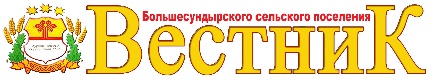 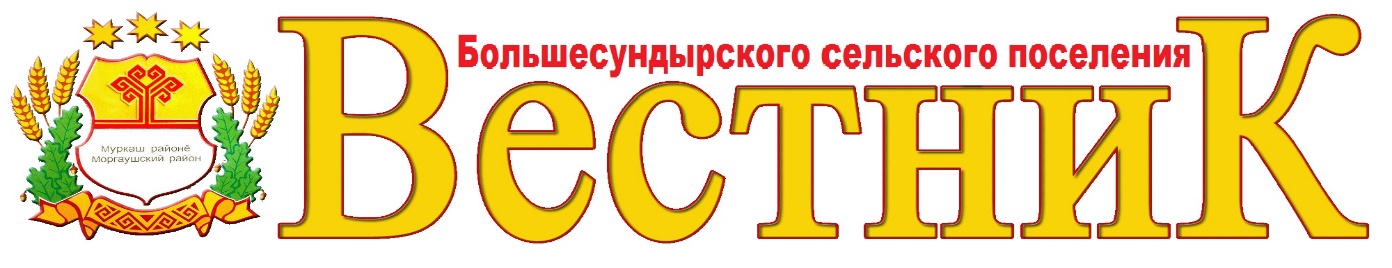 №№Наименование мероприятияСрок реализацииОтветственный исполнитель1Представление в финансовый отдел администрации Моргаушского района Чувашской Республики сводных справок об изменении бюджетной росписи по главному распорядителю средств бюджета Большесундырского сельского поселения Моргаушского района Чувашской Республики, справок об изменении бюджетных ассигнований по получателям бюджетных средств по установленным формам до 07 ноября 2022 г.Администрация Большесундырского сельского поселения Моргаушского района Чувашской Республики, МАУ «Центр финансового и ресурсного обеспечения» Моргаушского района Чувашской Республики» (по соглашению)2Внесение изменений в сводную бюджетную роспись бюджета Большесундырского сельского поселения Моргаушского района Чувашской Республики на 2022 год и плановый период 2023 и 2024 годовдо 08 ноября 2022 г.Финансовый отдел администрации Моргаушского района Чувашской Республики 3Представление в финансовый отдел администрации Моргаушского района Чувашской Республики уточненных бюджетных смет получателей бюджетных средствдо 09 ноября 2022 г.Администрация Большесундырского сельского поселения Моргаушского района Чувашской Республики, МАУ «Центр финансового и ресурсного обеспечения» Моргаушского района Чувашской Республики» (по соглашению)4Подготовка предложений о внесении изменений в постановление администрации Большесундырского сельского поселения Моргаушского района Чувашской Республики от 14.12.2021 г. №65 «Об утверждении предельной численности и фонда оплаты труда на 2022 год и плановый период 2023 и 2024 годов»до 10 ноября 2022 г.Финансовый отдел администрации Моргаушского района Чувашской РеспубликиНаименованиеЧисленностьФонд оплаты труда (в тыс. руб.)Общегосударственные вопросы5,251 799,1в том числеАдминистрация Большесундырского сельского поселения5,251 799,1Утверждена  постановлением администрации Большесундырского сельского поселения Моргаушского района Чувашской Республики от 15.11.2022    г. № 69( Приложение №1)Местоположение, площадь,  кадастровый номерНачальная цена, руб.Сумма задатка, руб.Шаг аукциона, руб.Разрешенное использованиеЧувашская Республика, Моргаушский район, Большесундырское сельское поселение, с.Большой Сундырь, ул.Ленина, площадью 842 кв.м.,                                         кадастровый номер 21:17:060406:29840 300,0040 300,001209,00магазиныЧувашская Республика, Моргаушский район, Большесундырское сельское поселение, с.Большой Сундырь, ул.Ленина, площадью 319 кв.м.,                                         кадастровый номер 21:17:060406:29915 300,0015 300,00459,00магазиныУтверждена постановлением администрации Большесундырского сельского поселения Моргаушского района Чувашской Республики от 15.11.2022  №69(приложение №2)                                                                                                    Утверждена постановлением администрации Большесундырского сельского поселения Моргаушского района Чувашской Республики  от 15.11.2022 №69(приложение №3)Утверждена постановлением администрации Большесундырского сельского поселения Моргаушского района Чувашской Республики от 15.11.2022 №69(приложение№4)№ п/пДокументКол-во листовПримечание12345678910Опись сдал:________________(____________________)«_______»___________________2022 г.Опись принял:________________(____________________)«_______»___________________2022 г.Утверждена постановлением администрации Большесундырского сельского поселения Моргаушского района Чувашской Республики от 15.11.2022 №69(приложение№5)            Арендодатель:Администрация _________________ сельского поселения Моргаушского района Чувашской Республики Адрес: ________________________ИНН ____________________КПП 211201001ОКТМО _________________Глава администрации ________________________ сельского поселения Моргаушского  района     ______________________ / __________________Арендатор:_______________________________________________________________________________________________________________________________________________________________________________________________________________________________________________________________________________________________________________________________________________________Учредитель: Собрание депутатовБольшесундырского сельского поселения(Газета учреждена решениемСобрания депутатов Большесундырского     сельского поселения №С-51/3  от 14.05.2014 г.) Издается с 01 июля 2014 годаГлавный редактор –Н.А.Мареева (69-1-13)Зам. главного редактора –А.Е.СыровСекретарь -В.И.Волкова (69-3-01)Тираж 5 экз.Подписано в печать22.11.2022 г.Адрес редакции:ул. Советская, д.16, с.Большой Сундырь, Моргаушский район,Чувашская Республика, 429544Факс: 8(83541) 69-1-13, 69-2-67Эл. почта:  mrgsund_pos@cbx.ru 